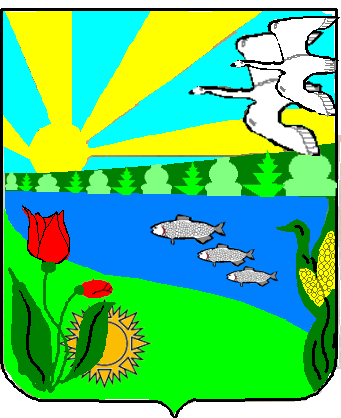 Волгоградская областьПесковатское сельское поселение Городищенского муниципального районах.Песковатка Городищенского муниципального района Волгоградской области  тел. (268) 4-11-17П О С Т А Н О В Л Е Н И Еот 02.10.2018 г.                                                                                                № 67о признании адреса земельных участков  присвоенными и внесении ранее не размещенных адресов в ФИАСРуководствуясь пунктом 26 части 1 статьи 16 Федерального закона от 06.10.2003 № 131-ФЗ «Об общих принципах организации местного самоуправления в Российской Федерации», частью 3 статьи 5 Федерального закона от 28.12.2013 № 443-ФЗ «О федеральной информационной адресной системе и о внесении изменений в Федеральный закон «Об общих принципах организации местного самоуправления в Российской Федерации», постановлением Правительства Российской Федерации от 19.11.2014 № 1221 «Об утвержденииПравил присвоения, изменения и аннулирования адресов» и  Положением о присвоении наименований улицам, площадям и иным территориям проживания, установление нумерации домов на территории Песковатского сельского поселения, утвержденным постановлением администрации Песковатского сельского поселения от 02.07.2015г. № 28, Правилами межведомственного информационного взаимодействия при ведении государственного адресного реестра, утвержденными постановлением Правительства РФ от 22.05.15 № 492 «О составе сведений об адресах, размещаемых в государственном адресном реестре, порядке межведомственного информационного взаимодействия при ведении государственного адресного реестра, о внесении изменений и признании утратившими силу некоторых актов правительства РФ»ПОСТОНОВЛЯЮ:    1. Признать адреса земельных участков ранее присвоенными и внести в федеральную информационную адресную систему как фактически существующие:Российская Федерация, Волгоградская область, Городищенский район, хутор Песковатка:- ул. Полянская, з/у 19, з/у 23, з/у 25.- ул. Тихая, з/у 11.2. Настоящее постановление вступает в силу со дня подписания и подлежит обнародованию и размещению на официальном сайте администрации Песковатского сельского поселения.3.Контроль над исполнением данного постановления оставляю за собой.Глава Песковатского сельского поселения                   ________________               //Торшин А.А.М.П.